参加申込書　　締切７/１７（水）７/23(火)開催 ＩＥＦＡ(アイファ)主催セミナー　「エネルギー集積基地 石狩湾新港の発展にむけて」―――――――――――――――――――――関連する団体　(すべてに、丸をつけて下さい)ＩＥＦＡ、商工会議所、石狩市、団連※このセミナーは、上記に関わる人たちの学習会です。※各所属団体より案内が出ます。それぞれに返答願います。―――――――――――――――――――――石狩商工会議所　行貴社・団体等名:　　　　　　　　　　　　　ご芳名:　　　　　　　　　　　　　役職:　　　　　　　　　　　　　返信方法メール：受信メールに添付し返信願いますＦＡＸ：０１３３－７２－２５７７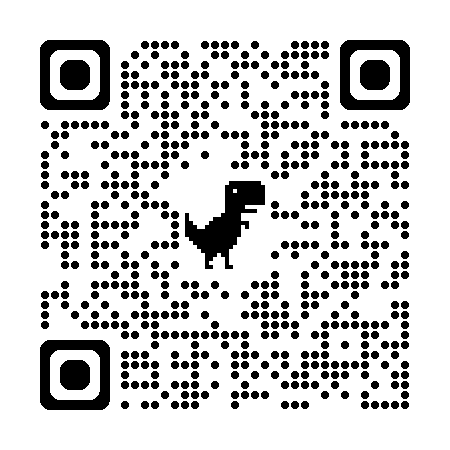 フォーム：https://forms.gle/e4pWiGfvDWo9xxr59